           	JICMAIL LEVY OPT-OUT REFUND CLAIM FORM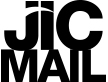 The purpose of this standard form is for you to Opt-Out of the JICMAIL Levy Scheme and recover payments made. The levy is a small fraction of one-per-cent (0.3% or £3 per £1000) that is added to the relevant postage costs in mailing billing by your mailing provider at source and is subject to a cap maximum of £5,000 for this first calendar year of operation of the levy.The levy supports JICMAIL which collects valuable data on behalf of the industry about the impact and effect of your advertising from mail. It will provide you with data and insights for your mailing activity and how mail works with other marketing channels to support your activity working as effectively as possible for your business.Before you complete and sign this form please be aware that JICMAIL is an industry asset, owned by the industry to support best data and insight practice. It has taken several years to develop and now through the levy, the research data generated by JICMAIL is free to access across the entire UK marketing industry. The JICMAIL Levy funds a JICMAIL training resource that will help you access, understand, and utilise the research data to underpin your mailing campaigns.  This support is provided free of charge.  Please contact Tara on tara@jicmail.org.uk to find out more.Please read the GUIDANCE NOTES below before completing this form.NEXT STEPS:Send this form to JICMAIL, Treasurer, 70 Margaret Street, London W1W 8SS - or email to tara@jicmail.org.uk 		Together with:	Agent Authorisation letter(s) (your instruction to your agents empowering them to provide billing data to JICMAIL for verification purposes).If available, please send copies of invoices as detailed in Point 7 below. Providing we can validate the data in the schedule JICMAIL will settle your claim within 90 days of the date that the claim is received.GUIDANCE NOTESThe JICMAIL Levy is collected on a calendar year basis.The Opt-Out claim only applies to one calendar year.You can Opt-Out up to three months after the end of the calendar year.We rely on the support of your agents such as mailing agent/ marketing agency or postal carriers to record your opt-out and validate JICMAIL Levy amounts claimed.We cannot process your claim without an Agent Authorisation letter.An Agent Authorisation letter is required for each mailing agent, marketing agency or postal carrier responsible for your distribution for your mailing (whom you receive invoices from) so that we can validate your claim with your supplier who invoiced you the charge. You may purchase your mail services directly with Royal Mail, through a mailing agent (printer), marketing agency or postal carrier which includes for example, the Royal Mail Wholesale operators who hold an Access Letters Contract (Contract) with Royal Mail Group Limited and other intermediaries also receiving Royal Mail invoices across the advertising mail Retail, Wholesale and Door drop channels.  To validate your claim please kindly send us copies of your invoices from your relevant agent so that we can work with your supplier to validate your claim. The JICMAIL Levy is outside the scope of VAT and should not be included in your claim.Response timelines are for guidance only and are not guaranteed.Generally, whilst we recognise that there will need to be some time to adjust existing delivery systems across the supply chain, we support and encourage industry best practice standards and as such we encourage all agents to:Specify the specific levy cost on all plans/proposals and detail as a VAT exempt item on invoices. Monitor levy contributions for their Originating Customers as appropriate.  LEGAL NOTEThere is no legal relationship or contract between you and JICMAIL.There is no supply of data or service to you by JICMAIL through the operation of the Mail Levy.JICMAIL accepts no liability to you and does not make any warranty to you under this opt-out process.Version1 - 22nd April 2021JICMAIL Ltd, DMA House, 70 Margaret Street, London W1W 8SS 020 7291 3300 www.jicmail.org.uk JICMAIL Ltd is a company limited by Guarantee. Registered in England No.04123433. Registered office as aboveCompany NameCompany AddressCompany House Registration NumberName of Agent(s) i.e. Postal Provider: Mailing House/ Marketing Agency/ Postal Carrier(s) 1.2.3.Address of Agent(s)1.2.3.Your Account Number / Code provided by your Agent - Mailing House/ Marketing Agency/ Postal Carrier(s)1.2.3.Agents’ Contact Details1.2.3.Reason(s) for not supporting this important industry initiative.Total JICMAIL Levy paid per schedule (see below) £xxxxTo enable us to make a repayment of the JICMAIL Levy you must attach a schedule with the following information:Levy period coveredInvoice DateInvoice NumberMail Levy AmountDate PaidYour bank details: (required for any repayment)Bank nameSort codeAccount numberSigned by:(Customer board director - senior or responsible officer)NamePositionAuthorising SignatureDate